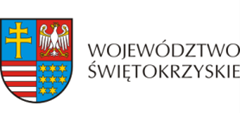 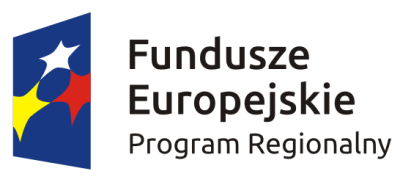 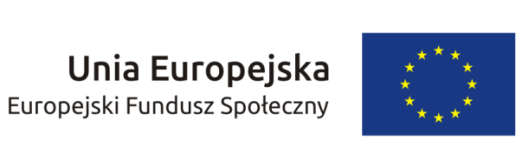 Załącznik Nr 1
do Protokołu Komisji RekrutacyjnejLISTA DZIECI ZAKWALIFIKOWANYCH DO PROJEKTUPrzedszkole  „Sowa” w Stadnickiej Wolinumer identyfikacyjny : RPSW.08.03.01 -26-0006/17Aleksandrowicz TobiaszBorowiecki AntoniBąkowski MarcelBrzeziński BartłomiejCabaj JakubGórecka AmeliaGórska MelaniaGórska NadiaKaczmarek PiotrKamoda NicolaKosecka KorneliaKuleta LenaLatańska AnnaLipnicka JuliaMałecki KamilSałaj KrystianSidor PrzemysławSikora AleksanderSkalski FilipSykurska KamilaWiaderna ZuzannaWierzbicka AnnaWołczyk OliwiaZdziech LenaZhang Aixi